FORMATO DE PRESENTACIÓN POSTULACIÓN DE PONENCIAS IV CONGRESO INTERNACIONAL TEINCO 2021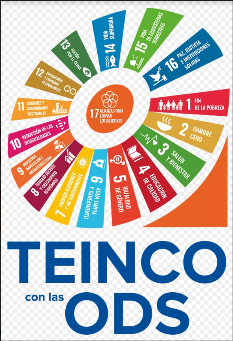 Las ponencias recibidas para ser evaluadas por el comité deben cumplir con los siguientes parámetros: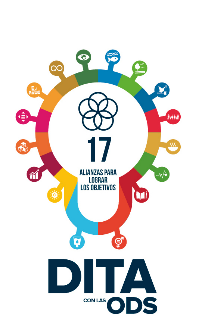 INFORMACIÓN GENERALPrograma Académico	(si aplica)Nombre del Semillero	(si aplica)Nombre del Grupo deInvestigación (si aplica)Línea de Investigación(si aplica)	Nombre del Tutor delSemillero	(si aplica)	Correo electrónico del tutor	(si aplica)	Título del Proyecto	Autores del Proyecto	Documento de Identidad	Correo electrónico	Teléfonos de Contacto	Nivel de formación de los ponentes(Semestre)Área de la investigación (seleccionar una- Marque con una x)	•	Ciencias Naturales 	•	Ingenierías y Tecnologías	•	Ciencias Médicas y de la Salud	•	Ciencias Agrícolas	•	Ciencias Sociales	•	Humanidades	•	Artes, arquitectura y diseñoDILIGENCIAR DE MANERA BREVE, LOS SIGUIENTES ASPECTOS, QUE DEBERÁN APARECER EN LA POSTULACIÓN DE LA PONENCIA. RESUMEN PARA LIBRO DE ACTAS ISSN. Por favor postúlese antes del 30 de septiembre  de 2021Documento de 800 a 1000 palabras, siguiendo la siguiente estructura:Título: Autores: Resumen: Palabras clave: Introducción: Importancia de sus hallazgos o punto de vista del autor.Desarrollo de los temas en el texto: contenidos propiosContribuciones o conclusiones: Bibliografía: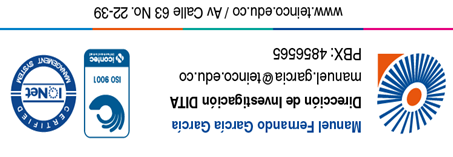 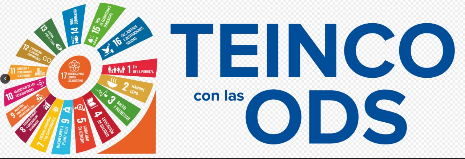 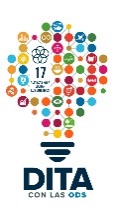 